МЕЖДУНАРОДНЫЙ ИННОВАЦИОННЫЙ ЦЕНТР«PERSPEKTIVA PLUS»Site: http://perspektiva-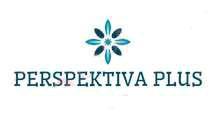 plus.pro/index.php/konkursyE-mail:perspektiva.1969@gmail.comMasarykova třída 668/29,Teplice, Czech Republic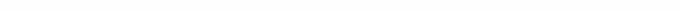 WhatsApp +79617956392Viber+79617956392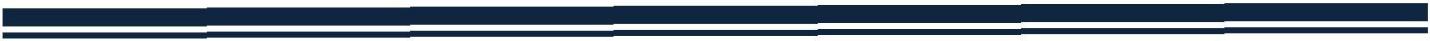 Положение о Международном конкурсе чтецов «Вдохновение»7 класс8 класс9 класс10 класс11 классДошкольникиВзрослые от 18 лет.Номинации:Поэзия (исполнение произведения известных авторов) Проза ( исполнение произведения известных авторов) Театральная реприза Исполнение собственных произведений (проза, поэзия)Выступления оцениваются по следующим параметрам:АртистизмПонимание текстаКачество записиОценка конкурсных материалов.Работы оцениваются жюри конкурса. Председатель жюри: Дугарджав Лувсанцэрэнгийн,доктор исторических наук, профессор, первый заместитель директора Улан-Баторскогофилиала «РЭУ им. Г. В. Плеханова».Градация оценок:победители (1, 2, 3 место),лауреаты,участники.Все участники получают по своему выбору:медаль с удостоверением плюс диплом,только медаль с удостоверением,только диплом.статуэтку с гравировкойНаграды (медали, статуэтки, дипломы) выдаются за каждую работу, участвующую вконкурсе.Дипломы содержат:фамилию, имя участника (участников);название коллектива (если есть);образовательное учреждение участника (если указали в Регистрационном бланке): тип, номер, название образовательного учреждения;место расположения образовательного учреждения или место жительства (если сведения об образовательном учреждении не указали в Регистрационном бланке): край, область, населенный пункт;фамилию, имя, отчество руководителя (если есть);•	результат участия в конкурсе: победитель (1, 2, 3 место), лауреат,  участник;наименование номинации, в которой принято участие;название работы;дату проведения конкурса;подпись Председателя жюри;печать (штамп) конкурса;номер диплома.Медаль содержит:название конкурса;•	результат участия в конкурсе: победитель (1, 2, 3 место), лауреат,  участник;дату проведения конкурса;номер медали. Удостоверение для медали содержит:фамилию, имя участника (участников);название коллектива (если есть);образовательное учреждение участника (если указали в Регистрационном бланке): тип, номер, название образовательного учреждения;место расположения образовательного учреждения или место жительства (если сведения об образовательном учреждении не указали в Регистрационном бланке): край, область, населенный пункт;фамилию, имя, отчество руководителя (если есть);результат участия в конкурсе: победитель (1, 2, 3 место), лауреат, дипломант, участник;наименование номинации, в которой принято участие;название работы;дату проведения конкурса;подпись Председателя жюри;печать (штамп) конкурса;номер удостоверения и номер медали.Статуэтка содержит:название конкурса;•	результат участия в конкурсе: победитель (1, 2, 3 место), лауреат,  участник;дату проведения конкурса;ФИО участника.Медали и статуэтки рассылаются на почтовые адреса участников обычной почтой раз в месяц. Дипломы рассылаются только по электронной почте.Состав жюри литературного конкурса чтецовШульц Райнгольд Асафович - российский и немецкий писатель, общественный деятель, представитель этнических немцев стран бывшего СССР.Юрчук С.Н. - журналист, писатель, заместитель председателя жюри.Члены жюри:Тимохин Н. Н. - член союза журналистов России, член союза писателей России.Козлова Л. М – поэт, писатель, редактор и издатель журнала «Огни над Бией», член Союза писателей СССР и России.Чистяков А. В. – филолог, старший преподаватель Российского экономического университета в г. Улан-Батор (Монголия), член Профессиональной психотерапевтической лиги.Зандакова В. С. – писатель, поэт.Приложение 1Заявка на участие в Международном конкурсе чтецов « »(заполняется на каждого участника)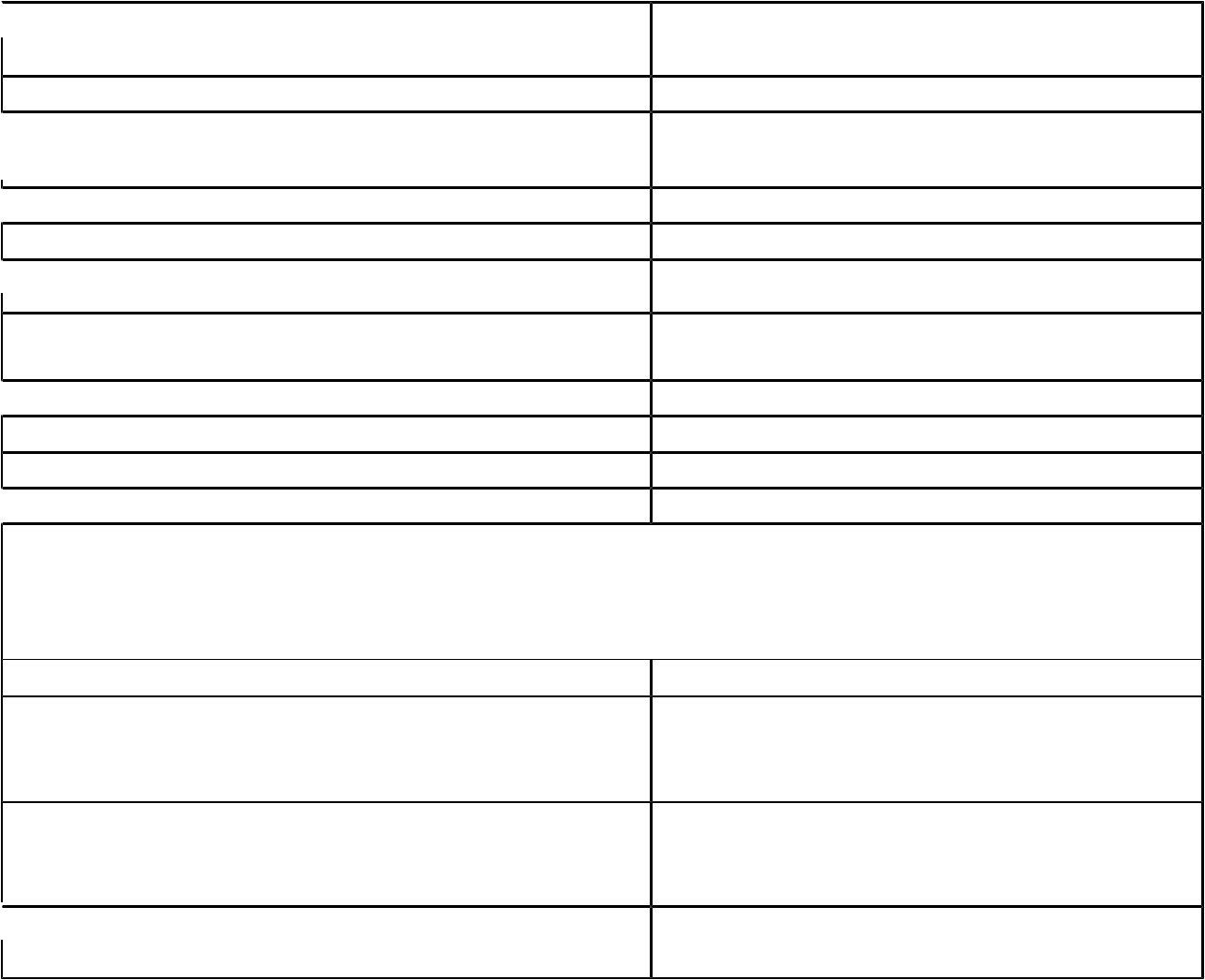  Ф.И.О. участника конкурса (полностью)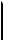 Место учебы(работы), класс (курс) Место работы (полное название учебного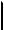  заведения, адрес, телефон, e-mail)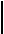  Должность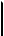 Номинация Название произведения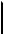 Почтовый адрес ФИО получателя медали,статуэтки (в случае необходимости) Электронный адрес автора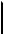 ФИО руководителя и должностьУченая степень Ученое звание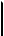 Организационный взнос (сумма, дата и способоплаты) 	медаль с удостоверением плюс диплом,только диплом.статуэтка Откуда Вы узнали о нашем проекте.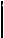 Приложение 2Финансовые условия: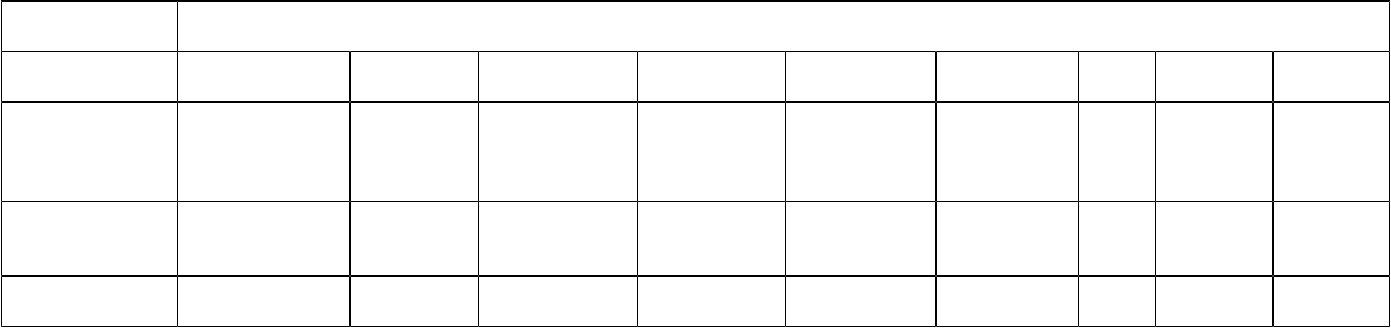 *Если от одной организации от 5 до 7 работ, то оргвзнос составит: 200 рублей, 1000 тенге, 69 гривен, 6250тугров, 5 бел. руб., 2,8 долларов, 2,5 евро за одну работу, от 8 работ оргвзнос составит: 150 рублей, 50 гривны, 700 тенге, 4300 тугров, 3 бел. руб., 3 долл., 2,8 евроТак как Международный инновационный центр находится в Чехии, предлагаем производить оплату через «Яндекс Деньги», Visa Qiwi Wallet.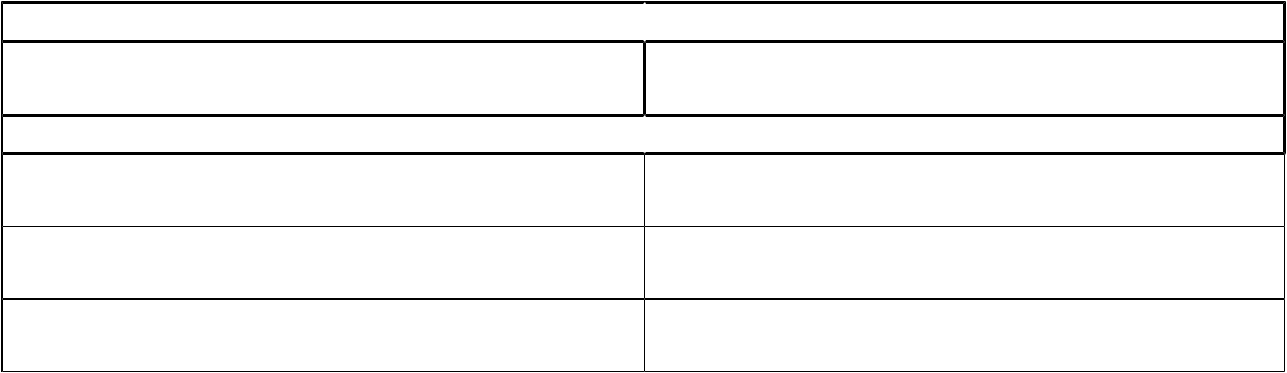 Название Номера счетов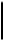 Яндекс Деньги410014676251568 (Светлана Николаевна Ю.)Visa Qiwi Wallet +79617956392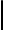 Карта Сбербанка (Viza)4276 4100 1737 8464 (АлександрДмитриевич Ю.)Карта Сбербанка (Мир)2202 2015 0875 0201 (Светлана Николаевна Ю.) (02/23)Яндекс Деньги( MasterCard)5599 0050 8707 2117 (Светлана Николаевна Ю.) (11\21) Svetlana IurchukУчастники стран СНГ, кроме Украины могут без процентов перечислить взнос на Киви-кошелек по номеру телефона +79617956392.Реквизиты для банковского переводаForpaymentsfromabroad:IBAN: CZ57 0300 0000 0002 8888 5820SWIFT: CEKOCZPPName of the bank: Československá obchodní banka, a. s..Legal address: Radlická 333/150, 150 57 Praha 5Account owner: VILLA FLORA s.r.oThe legal owner of the account: Masarykova třida 668/29, Teplice, 415 01 Czech Republic.Comment on payment: Your name, first name, date of birthCurrency of account: Czech Koruna (CZK)Комментарий к платежу: Ваша фамилия, имя, дата рожденияВалюта счета: Чешская крона (CZK)К участию вК участию вК участию вконкурсе чтецовконкурсе чтецовконкурсе чтецовконкурсе чтецовпринимаются видеоролики и аудио записи только с"живыми" исполнениями без элементов монтажа. Это могут быть стихи или проза. Если"живыми" исполнениями без элементов монтажа. Это могут быть стихи или проза. Если"живыми" исполнениями без элементов монтажа. Это могут быть стихи или проза. Если"живыми" исполнениями без элементов монтажа. Это могут быть стихи или проза. Если"живыми" исполнениями без элементов монтажа. Это могут быть стихи или проза. Если"живыми" исполнениями без элементов монтажа. Это могут быть стихи или проза. Если"живыми" исполнениями без элементов монтажа. Это могут быть стихи или проза. Если"живыми" исполнениями без элементов монтажа. Это могут быть стихи или проза. Еслиобъем произведения большой, то принимаются отрывки (по времени не более 5 минут).объем произведения большой, то принимаются отрывки (по времени не более 5 минут).объем произведения большой, то принимаются отрывки (по времени не более 5 минут).объем произведения большой, то принимаются отрывки (по времени не более 5 минут).объем произведения большой, то принимаются отрывки (по времени не более 5 минут).объем произведения большой, то принимаются отрывки (по времени не более 5 минут).объем произведения большой, то принимаются отрывки (по времени не более 5 минут).объем произведения большой, то принимаются отрывки (по времени не более 5 минут).Тематика произведений любая.Тематика произведений любая.Тематика произведений любая.Тематика произведений любая.Тематика произведений любая.Тематика произведений любая.Тематика произведений любая.ПриглашаютсяПриглашаютсяПриглашаютсячтецы   из любыхчтецы   из любыхчтецы   из любыхчтецы   из любыхучебных  заведений,  учреждений  дополнительногообразования, Домов и Дворцов культуры,  центров эстетического воспитания из РФ иобразования, Домов и Дворцов культуры,  центров эстетического воспитания из РФ иобразования, Домов и Дворцов культуры,  центров эстетического воспитания из РФ иобразования, Домов и Дворцов культуры,  центров эстетического воспитания из РФ иобразования, Домов и Дворцов культуры,  центров эстетического воспитания из РФ иобразования, Домов и Дворцов культуры,  центров эстетического воспитания из РФ иобразования, Домов и Дворцов культуры,  центров эстетического воспитания из РФ иобразования, Домов и Дворцов культуры,  центров эстетического воспитания из РФ истран  ближнего  и  дальнего  зарубежья,  просто  творческие  люди  без  возрастныхстран  ближнего  и  дальнего  зарубежья,  просто  творческие  люди  без  возрастныхстран  ближнего  и  дальнего  зарубежья,  просто  творческие  люди  без  возрастныхстран  ближнего  и  дальнего  зарубежья,  просто  творческие  люди  без  возрастныхстран  ближнего  и  дальнего  зарубежья,  просто  творческие  люди  без  возрастныхстран  ближнего  и  дальнего  зарубежья,  просто  творческие  люди  без  возрастныхстран  ближнего  и  дальнего  зарубежья,  просто  творческие  люди  без  возрастныхстран  ближнего  и  дальнего  зарубежья,  просто  творческие  люди  без  возрастныхограничений.ограничений.ограничений.Конкурс  чтецов  проводится  круглый  год.  Участники  получают  дипломы,  педагоги,Конкурс  чтецов  проводится  круглый  год.  Участники  получают  дипломы,  педагоги,Конкурс  чтецов  проводится  круглый  год.  Участники  получают  дипломы,  педагоги,Конкурс  чтецов  проводится  круглый  год.  Участники  получают  дипломы,  педагоги,Конкурс  чтецов  проводится  круглый  год.  Участники  получают  дипломы,  педагоги,Конкурс  чтецов  проводится  круглый  год.  Участники  получают  дипломы,  педагоги,Конкурс  чтецов  проводится  круглый  год.  Участники  получают  дипломы,  педагоги,Конкурс  чтецов  проводится  круглый  год.  Участники  получают  дипломы,  педагоги,руководители – благодарности Работы оцениваются еженедельно до окончания конкурса.руководители – благодарности Работы оцениваются еженедельно до окончания конкурса.руководители – благодарности Работы оцениваются еженедельно до окончания конкурса.руководители – благодарности Работы оцениваются еженедельно до окончания конкурса.руководители – благодарности Работы оцениваются еженедельно до окончания конкурса.руководители – благодарности Работы оцениваются еженедельно до окончания конкурса.руководители – благодарности Работы оцениваются еженедельно до окончания конкурса.руководители – благодарности Работы оцениваются еженедельно до окончания конкурса.По окончании конкурса проводится дополнительное голосование жюри и выбираетсяПо окончании конкурса проводится дополнительное голосование жюри и выбираетсяПо окончании конкурса проводится дополнительное голосование жюри и выбираетсяПо окончании конкурса проводится дополнительное голосование жюри и выбираетсяПо окончании конкурса проводится дополнительное голосование жюри и выбираетсяПо окончании конкурса проводится дополнительное голосование жюри и выбираетсяПо окончании конкурса проводится дополнительное голосование жюри и выбираетсяПо окончании конкурса проводится дополнительное голосование жюри и выбираетсяучастник, которому присуждаетсяучастник, которому присуждаетсяучастник, которому присуждаетсяучастник, которому присуждаетсяучастник, которому присуждаетсяучастник, которому присуждаетсяучастник, которому присуждаетсягран-при конкурса. Результаты размещаются на сайтеhttp :// perspektiva - plus . pro/.http :// perspektiva - plus . pro/.http :// perspektiva - plus . pro/.http :// perspektiva - plus . pro/.http :// perspektiva - plus . pro/.http :// perspektiva - plus . pro/.http :// perspektiva - plus . pro/.Прием работ 1 этапа: с 1 февраля по 28 февраля 2021 года;Прием работ 1 этапа: с 1 февраля по 28 февраля 2021 года;Прием работ 1 этапа: с 1 февраля по 28 февраля 2021 года;Прием работ 1 этапа: с 1 февраля по 28 февраля 2021 года;Прием работ 1 этапа: с 1 февраля по 28 февраля 2021 года;Прием работ 1 этапа: с 1 февраля по 28 февраля 2021 года;Прием работ 1 этапа: с 1 февраля по 28 февраля 2021 года;Прием работ 1 этапа: с 1 февраля по 28 февраля 2021 года;Оценка работ 1 этапа: с 1 по 15 марта 2021 года; (Сроки корректируются)Оценка работ 1 этапа: с 1 по 15 марта 2021 года; (Сроки корректируются)Оценка работ 1 этапа: с 1 по 15 марта 2021 года; (Сроки корректируются)Оценка работ 1 этапа: с 1 по 15 марта 2021 года; (Сроки корректируются)Оценка работ 1 этапа: с 1 по 15 марта 2021 года; (Сроки корректируются)Оценка работ 1 этапа: с 1 по 15 марта 2021 года; (Сроки корректируются)Оценка работ 1 этапа: с 1 по 15 марта 2021 года; (Сроки корректируются)Оценка работ 1 этапа: с 1 по 15 марта 2021 года; (Сроки корректируются)Объявление итогов конкурса: с 15 марта 2021 года.Объявление итогов конкурса: с 15 марта 2021 года.Объявление итогов конкурса: с 15 марта 2021 года.Объявление итогов конкурса: с 15 марта 2021 года.Объявление итогов конкурса: с 15 марта 2021 года.Объявление итогов конкурса: с 15 марта 2021 года.Объявление итогов конкурса: с 15 марта 2021 года.Объявление итогов конкурса: с 15 марта 2021 года.Работы на конкурс принимаются в электронном виде с пометкой «На конкурс чтецов»» поРаботы на конкурс принимаются в электронном виде с пометкой «На конкурс чтецов»» поРаботы на конкурс принимаются в электронном виде с пометкой «На конкурс чтецов»» поРаботы на конкурс принимаются в электронном виде с пометкой «На конкурс чтецов»» поРаботы на конкурс принимаются в электронном виде с пометкой «На конкурс чтецов»» поРаботы на конкурс принимаются в электронном виде с пометкой «На конкурс чтецов»» поРаботы на конкурс принимаются в электронном виде с пометкой «На конкурс чтецов»» поРаботы на конкурс принимаются в электронном виде с пометкой «На конкурс чтецов»» поадресу: perspektiva .1969@ gmail.comадресу: perspektiva .1969@ gmail.comадресу: perspektiva .1969@ gmail.comадресу: perspektiva .1969@ gmail.comадресу: perspektiva .1969@ gmail.comадресу: perspektiva .1969@ gmail.comадресу: perspektiva .1969@ gmail.comРаботы необходимо сопроводить:Работы необходимо сопроводить:Работы необходимо сопроводить:Работы необходимо сопроводить:Работы необходимо сопроводить:Работы необходимо сопроводить:Работы необходимо сопроводить:1. заявкой на каждого автора (приложение 1);1. заявкой на каждого автора (приложение 1);1. заявкой на каждого автора (приложение 1);1. заявкой на каждого автора (приложение 1);1. заявкой на каждого автора (приложение 1);1. заявкой на каждого автора (приложение 1);1. заявкой на каждого автора (приложение 1);1. заявкой на каждого автора (приложение 1);2. копией платежного документа, подтверждающего внесение организационного2. копией платежного документа, подтверждающего внесение организационного2. копией платежного документа, подтверждающего внесение организационного2. копией платежного документа, подтверждающего внесение организационного2. копией платежного документа, подтверждающего внесение организационного2. копией платежного документа, подтверждающего внесение организационного2. копией платежного документа, подтверждающего внесение организационного2. копией платежного документа, подтверждающего внесение организационноговзноса (приложение 2).взноса (приложение 2).взноса (приложение 2).взноса (приложение 2).взноса (приложение 2).взноса (приложение 2).взноса (приложение 2).3. видеоролик или аудиозапись.3. видеоролик или аудиозапись.3. видеоролик или аудиозапись.3. видеоролик или аудиозапись.3. видеоролик или аудиозапись.3. видеоролик или аудиозапись.3. видеоролик или аудиозапись.Категории:Категории:Категории:1 класс1 класс1 класс1 класс1 класс1 класс2 класс2 класс2 класс3 класс3 класс3 класс5 класс5 класс4 класс4 класс4 класс5 класс5 класс6 класс6 классФормаРазмер организационного взносаРазмер организационного взносаРазмер организационного взносаучастияРоссийскиеКазахскиеМонгольскиеУкраинскаяБелорусскиеКиргизскиеЧешскиеРоссийскиеКазахскиеМонгольскиеУкраинскаяБелорусскиеКиргизскиеЕвроДолларыЧешскиерублитенгетугрикигривнарублисомыЕвроДолларыкроныТолько дипломрублитенгетугрикигривнарублисомыкроныТолько диплом3001143001750800011410,223123,824,2470руб./разработку1750800010,223123,824,2470руб./разработкуМедаль судостоверением1300 руб.650037 22946039108013,815,5347плюс дипломТолько2000116008027078467219024,528648статуэтка2000116008027078467219024,528648статуэтка